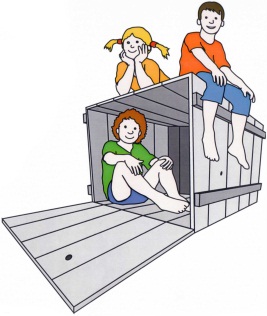 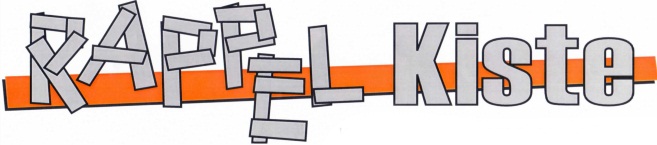 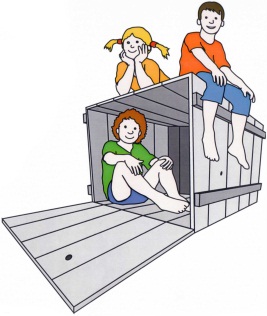 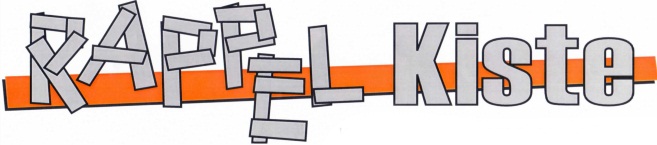 Jahresplan 2020/2021Termine 2020/202103.08.20	1. Kiga Tag
Ab 31.08.20	Beginn der regelmäßigen Aktionen
01.09.20	Beginn der wöchentlichen Vorschularbeit 8.00 Uhr
01.09.20	Musik AG
01.09.20	18.30 Uhr	Elternversammlung
01.09.20	19.45 Uhr	Förderverein-Elternversammlung
02.09.20	Elterncafe
02.09.20	Holz AG  	vormittags
03.09.20	Beginn der wöchentlichen Turnstunden
08.09.20	Experimentierwerkstatt vormittags (Forschertag)
14.09.20	externe Qualitätsevaluation
15.09.20	Musik AG
15.09.20	17.30 Uhr Elterninfoabend Schule/Kita in der Grundschule 
                          Süsterseel
16.09.20	Kindersegnung im Kindergarten
17.09.20	Holz AG nachmittags
17.09.20	14.30 Uhr 1. Elternratssitzung des am 1.9.20 neu gewählten 
                          Elternrates
21.09.20	Erlebnisbeobachtung „Bäume schneiden“ der großen Bäume auf 
                          unserem  Außengelände
21.-25.09.21   1.Beobachtungswoche (nur für die Vorschulkinder) 
                          (Testungen für das  Schulfähigkeitsprofil werden durchgeführt.)
ab 22.09.20	 wir sammeln Erntegaben für den Erntetisch
22.09.20	Experimentiertag nachmittags (Forschertag)
23.09.20	Buchausstellung kommt
29.09.20	Musik AG
30.09.20	gesundes Frühstück der Frösche
30.09.20	Ein paar Kinder schmücken den Erntetisch in der Kirche.
30.09.20	Holz AG vormittags
01.10.20	Erntedankfest der Kindergartenkinder
02.10.20	Kindergarten ab 14 Uhr geschlossen (Teamfortbildung!)
05.10.20	Elternsprechtag der Vorschulkindeltern mit Übergabe des Schul- 
                          fähigkeitsprofils (muss zur Schulanmeldung mitgenommen werden!)
06.10.20	Experimentiertag vormittags (Forschertag)
07.10.20	Elterncafe
13.10.20	Musik AG
Im Okt.	Feuerwehrbrandschutzübung gemeinsam mit der Feuerwehr – wenn dies 
                          unter Corona-Bedingungen stattfinden darf.
15.10.20	Holz AG nachmittags
20.10.20	Experimentiertag nachmittags (Forschertag)
27.10.20 	Musik AG
Im Okt.	Wir basten Laternen mit den Kindern (ohne Eltern)
28.10.20	gesundes Frühstück der Frösche
28.10.20	Pfr. Bohnen erzählt die Martinsgeschichte mit den Egli-Figuren
28.10.20	Holz AG nachmittags
30.10.20	Kindergarten ab 14 Uhr geschlossen (Teamfortbildung!)- 
                          Notgruppe wird  angeboten- Anmeldung erforderlich!
30.10.20	Anmeldeschluss für das Kita-Jahr 2021/22
03.11.20	Experimentiertag vormittags (Forschertag)
Im Nov.	Teilnahme an der Aktion „Hilfe für Osteuropa“ – Falls diese stattfindet
04.11.20	Elterncafe
10.11.20	Musik AG
11.11.20	Martinsfest der Kinder
12.11.20	9.00 Uhr Verkehrserziehung der Vorschulkinder mit dem Polizisten 
                          Herrn Zimmermann-Ramöller
13.11.20	Kindergarten ganztags geschlossen! (Teamfortbildung)
13.11.20	Teilnahme am Martinszug – Falls dieser stattfindet
16.11.20	13.30 Uhr Verkehrserziehung für die Eltern der Vorschulkinder mit 
                          dem Polizisten Herrn Zimmermann-Ramöller
17.11.20	Die Frösche backen mit den Erziehern Plätzchen.
17.11.20	Experimentiertag nachmittags (Forschertag)
22.11.20	15.00 Uhr Singen auf der Missionsausstellung - Falls diese stattfindet
24.11.20	Die Tigerenten backen mit den Erziehern Plätzchen.
24.11.20	Musik AG
25.11.20	gesundes Frühstück der Frösche
25.11.20	Holz AG nachmittags
01.12.20	Die Bären backen mit den Erziehern Plätzchen.
01.12.20	Experimentiertag vormittags (Forschertag)
04.12.20	Nikolausfeier der Kindergartenkinder (ohne Eltern)
08.12.20	Musik AG
10.12.20	Holz AG nachmittags
15.12.20	Experimentiertag nachmittags (Forschertag)
16.12.20	ges. Frühstück der Frösche
22.12.20	Weihnachtsfeier der Kindergartenkinder
23.12.20-03.01.21	  Weihnachtsferien
05.01.21	Teilnahme an der Sternsingeraktion - Falls diese stattfindet
06.01.21	Elterncafe
06.01.21	Wir gehen in die Kirche und schauen uns die hl. 3 Könige an der Krippe an.
12.01.21	Musik AG
13.01.21	Holz AG vormittags
15.01.21	Erste Hilfe Kurs der Vorschulkinder 9.00 Uhr
19.01.21	Experimentiertag vormittags (Forschertag)
25.-29.01.21	2. Beobachtungswoche (nur für die Vorschulkinder) (Testungen für die 
                          Entwicklungsberichte werden durchgeführt.)
26.01.21	Musik AG
27.01.21	gesundes Frühstück der Frösche
28.01.21	Holz AG nachmittags
02.02.21	Experimentiertag nachmittags (Forschertag)
03.02.21	Elterncafe
03.02.21	Blasiussegen 10 Uhr in der Kirche
09.02.21	Musik AG
10.02.21	Holz AG vormittags
11.02.21	Karnevalsfeier der Kiga-Kinder
12.-15.02.21	Kindergarten geschlossen  Karneval 
16.02.21	Veilchendienstag Kiga geöffnet!
17.02.21	Aschenkreuz in der Kirche 10 Uhr
23.02.21	Experimentiertag vormittag (Forschertag)
24.02.21	ges. Frühstück der Frösche
02.03.21	Musik AG
03.03.21	Elterncafe
04.03.21 	Der Fotograf kommt
04.03.21	Holz AG nachmittags
08.-12.03.21	1. Beobachtungswoche für alle Kinder (Testungen für die 
                          Entwicklungsberichte werden  durchgeführt.)
09.03.21	Experimentiertag nachmittags (Forschertag)
16.03.21	Musik AG
17.03.21	Holz AG vormittags
21.03.21	Wir gestalten die Sonntagsmesse. (Voraussichtlich nur für unsere 
                          Kinder, deren Eltern und Geschwister)
22.+23.03.21	Die Erzieher basteln mit den Kiga-Kindern Palmstöcke (ohne 
                          Eltern) – dafür müssen die Eltern ihre Kinder anmelden
28.03.21	Palmsonntagsmesse
30.03.21	Experimentiervormittag (Forschertag)
30.03.21	Musik AG
01.04.21	ges. Osterfrühstück der Frösche
01.04.21	Osterfest der Kiga-Kinder
02.-05.04.21	Osterferien Kiga geschlossen
07.04.21	Elterncafe
07.04.21	Pfr. Bohnen besucht uns
08.04.21	Holz AG nachmittags
12.-16.04.21	2. Beobachtungswoche für alle Kinder (Testungen für die 
                          Entwicklungsberichte werden durchgeführt.)
13.04.21	Experimentiertag nachmittags (Forschertag)
20.04.21	Musik AG
21.04.21	Holz AG vormittags
27.04.21	Experimentiertag vormittags (Forschertag)
28.04.21	ges. Frühstück der Frösche
03.+04.05.21	Elternsprechtage der Bären (mit Aushändigung des Entwicklungsberichtes)
05.05.21	Elternsprechtage der Frösche (mit Aushändigung des Entwicklungsberichtes)
06.+07.05.21	Elternsprechtage der Tigerenten (Aushändigung des Entwicklungsberichtes)
11.05.21	Musik AG
13.+14.05.21	Kiga geschlossen (Feiertag + Brückentag)
19.05.21	Pfr. Bohnen erzählt uns eine Geschichte mit den Egli-Figuren
20.05.21	Holz AG nachmittags
24.05.21	Pfingstmontag Kiga geschlossen
25.05.21	Pfingstdienstag Kiga geöffnet!
25.05.21	Experimentiertag vormittags (Forschertag)
25.05.21	Musik AG
26.05.21	ges. Frühstück der Frösche
02.06.21	Holz AG vorm.
03.+04.06.21	Kiga geschlossen (Feiertag + Brückentag)
08.06.21	Experimentiertag vormittags (Forschertag)
08.06.21	Musik AG
17.06.21	Holz AG Nachmittags
19.06.21	Abschiedsfeier der Vorschulkinder
22.06.21	Musik AG
23.06.21	Holz AG vormittags
28.06.21	Schultaschentag
29.06.21	Experimentiertag nachmittags (Forschertag)
30.06.21	ges. Frühstück der Frösche
30.06.21	Pfr Bohnen besucht uns
07.07.21	Elterncafe
19.-30.07.21	Sommerferien (2 Wochen)Schließungstage:02.10.20	Kindergarten ab 14 Uhr geschlossen (Teamfortbildung!)
30.10.20	Kindergarten ab 14 Uhr geschlossen (Teamfortbildung!)- 
                          Notgruppe wird angeboten- Anmeldung erforderlich!
13.11.20	Kindergarten ganztags geschlossen! (Teamfortbildung)
23.12.20-03.01.21	Weihnachtsferien
12.-15.02.21	Kindergarten geschlossen  Karneval 
02.-05.04.21	Osterferien Kiga geschlossen
13.+14.05.21	Kiga geschlossen (Feiertag + Brückentag)
24.05.21	Pfingstmontag Kiga geschlossen
03.+04.06.21	Kiga geschlossen (Feiertag + Brückentag)
19.-30.07.21	Sommerferien (2 Wochen)
Wichtig: Da es in diesem Kindergartenjahr deutlich weniger Schließungstage, als in den vergangenen Jahren gibt, bitten wir (für unsere Personalplanung) um frühzeitige Information, wenn Ihr Kind mehrere Tage in den Schulferien (wenn der Kiga geöffnet ist) nicht in den Kindergarten kommt. Vielen Dank!!!
Besondere Aktionen:Vanessa Jessen bietet an folgenden Tagen vormittags eine Projektwerkstatt an:
Montag 	– 	Tigerentengruppe
Mittwoch 	– 	Bärengruppe
Donnerstag	– 	Froschgruppe
Ein Aktionsplan hängt dazu ab September im Eingangsbereich aus.
(Vanessa Jessen wird als gruppenübergreifende Fachkraft die Kinder durch Angebote und Projekte, welche an die Bildungsbereiche des Landes NRW angelehnt sind zusätzlich fördern.)Astrid Huben führt an folgenden Tagen vormittags ein zusätzliches Sprachförderprogramm durch:
Jeweils: Dienstags, Mittwochs, Freitags
Oktober, Januar, April und Juli 	– 	Bärengruppe
August, November, Februar, Mai 	– 	Froschgruppe
September, Dezember, März, Juni 	-	Tigerentengruppe
(Die Förderung richtet sich nach den Richtlinien für Sprachkitas. Kontrolliert und herausgegeben vom der Bundesrepublik/Berlin)Zusätzliche Aktionen der Vorschulkinder:4 besondere Aktionen/Ausfluge. (Davon ein Erste Hilfe Kurs für Kinder- gesponsert vom Förderverein)

Regelmäßige Termine (finden ab dem 31.08.20 statt)*Turnen:
   Tiger und Bären (nicht in den Schulferien:	jeden Donnerstagvormittag
   Frösche (nicht in den Schulferien):		jeden Donnerstagvormittag     (14tägig)
* Niederländisch in der Bärengruppe:           jeden Freitagvormittag – fällt  zZt wegen Corona aus                                                                                   
* Mathe+Sprachtraining, Vorschule (Pusteblumenclub): jeden Montag – zusätzlich 
   konzentrationsförderne Vorschulblätter im Laufe jeder Woche
* Spaziertage:					min. 1x pro Monat – jede Gruppe  individuell                                             
* Gesundes Frühstück Froschgruppe:	idR jeden 1. Mittwoch im Monat
* Therapien auf Rezept:(Logo, Ergo, Physio):individuelle Termine
* Experimentier-/Forschertag der Bären:	14 tägig dienstags (abwechsend vor- und  nachmittags)
* Holzwerkstatt der Bären:			1x Monat Donnerstagnachmittag, 1x Monat 
                                                                              Mittwochvormittag
* „Matschtag“ der Frösche			jeden Donnerstag (14 tägig)
* Aktionstabletts der Tigerenten		jeden Mittwoch
* Bibeldetektive			jeden Montagnachmittag für alle interessierten Kinder
* Musik AG					idR jeden 2. Dienstagnachmittag für 
                                                                              alle interessierten KinderJahresthema:     „Wir bauen neue Brücken“Im Kindergartenjahr 2020/2021 wird die ganzheitliche Förderung im Sinne einer Resilienzstärkung einen hohen Stellenwert einnehmen. Corona hat uns alle vor besondere Herausförderungen gestellt und langsam wird deutlich, dass „Abstand halten“, bei allem Verständnis für die Gesundheitsfürsorge, auch negative Auswirkungen auf die Sozial-Emotionale- Entwicklung haben kann. Resilienz (oder Widerstandsfähigkeit) ist die Fähigkeit, Krisen zu bewältigen. Es bezeichnet die Fähigkeit sich trotz belastender Lebensumstände gesund zu entwickeln. Wir wollen in diesem Kindergartenjahr verstärkt diese Resilienzfähigkeit stärken. Wir möchten den Kindern auch in Zeiten von Abstandsregeln ein „Wir gehören zusammen-Gefühl“ vermitteln. Brücken schlagen bedeutet für uns, neue Wege zu finden um im sozialen Kontakt zu bleiben. 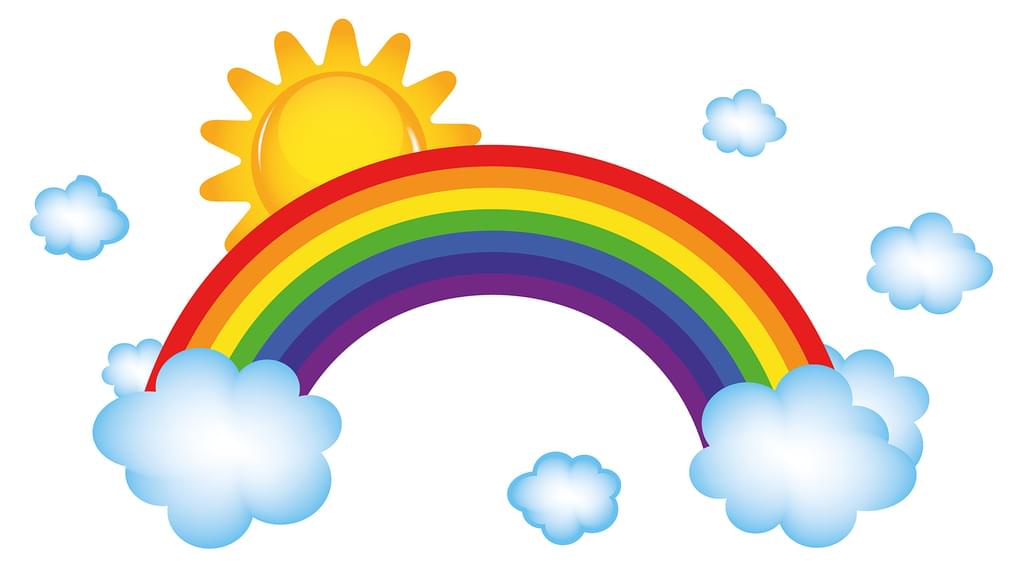 